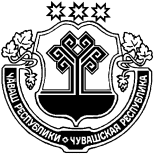 О внесении изменении в Положение об организации похоронного дела на территории Кульгешского сельского поселения Урмарского района Чувашской Республики, утвержденное решением Собрания депутатов Кульгешского сельского поселения от 23 апреля 2012 г. № 42 В соответствии с Федеральным законом от 06.10.2003 № 131-ФЗ «Об общих принципах организации местного самоуправления в Российской Федерации», Федеральным законом от 12.01.1996 № 8-ФЗ «О погребении и похоронном деле» Собрание депутатов  Кульгешского сельского поселения Урмарского района Чувашской Республики р е ш и л о:1. Внести в Положение об организации похоронного дела на территории Кульгешского сельского поселения Урмарского района Чувашской Республики, утвержденное решением Собрания депутатов Кульгешского сельского поселения от 23 апреля 2012 г. № 42 следующие изменения:- в пункте 1.1 слова « (СанПиН 2.1.1279-03 утверждены Постановлением Главного государственного санитарного врача РФ от 08.04.2003 № 35)» заменить словами «(СанПиН 2.1.2882-11 утверждены Постановлением Главного государственного санитарного врача РФ от 28.06.2011 № 84)».2. Настоящее решение вступает в силу после его официального опубликования.Председатель Собрания депутатов  				 		       		Кульгешского сельского поселения  Урмарского района Чувашской Республики                                                           В.Н. Борцов Глава Кульгешского сельского поселенияУрмарского района Чувашской Республики                                                        О.С. КузьминЧУВАШСКАЯ РЕСПУБЛИКА УРМАРСКИЙ РАЙОН  ЧĂВАШ  РЕСПУБЛИКИ ВǍРМАР РАЙОНĚЧУВАШСКАЯ РЕСПУБЛИКА УРМАРСКИЙ РАЙОН  КӖЛКЕШ ЯЛ    ТĂРĂХӖНДЕПУТАТСЕН ПУХĂВĔ  ЙЫШĂНУ   23.06.2020 г. 134  №   Кĕлкеш ялĕСОБРАНИЕ ДЕПУТАТОВКУЛЬГЕШСКОГО СЕЛЬСКОГОПОСЕЛЕНИЯ РЕШЕНИЕ   23.06.2020 г. № 134 деревня КульгешиКӖЛКЕШ ЯЛ    ТĂРĂХӖНДЕПУТАТСЕН ПУХĂВĔ  ЙЫШĂНУ   23.06.2020 г. 134  №   Кĕлкеш ялĕ